Сочинение-рассуждение     -Как вы понимаете  слово добро? Ответ учащихся:                                                                                                                                   -По словарю С.И. Ожегова добро – 1. Все положительное, хорошее, полезное, 2. Имущество, вещи.                                                                            Что такое добро для меня?Добро - благо, это то, что честно и полезно. Это когда мы что-то делаем и ничего не требуем взамен, корысть отсутствует. Мы можем перевести пожилого человека через дорогу, или уступить в транспорте место, но это происходит крайне редко. Сами добрые люди мало верят, что молодежь бывает доброй. Молодых подростков уже не так воспитывают как раньше, и общество становится жестоким.Что такое доброта? Доброта – это человеческое качество самое прекрасное на земле. Люди забыли о своем земном назначении – творить добро, любить ближнего своего, как самого себя. Забыли о существовании универсального  правила: “Не делай другому того, чего не желаешь себе”. Слишком медленно возвращаемся к утраченной духовности. Часто чувствуешь желание отомстить за оскорбление или же потребность отблагодарить добрым поступком за проявленное к тебе внимание. В первом случае сдерживает рассудительность, во втором – леность. А  настоящая доброта так и остается непознанной. Сейчас не каждый сможет помочь человеку, попавшему в беду. Помощь близким когда-то была  традицией.«Добрый человек – не тот, кто умеет делать добро, а тот, кто не умеет делать зло»- говорил В.Ключевский. Для меня добро- это бескорыстная помощь людям.Добро это те чувства, которые вызывают радость в сердце. Нужно прислушиваться к сердцу.Чтобы быть добрым, надо относиться ко всем с любовью, с радостью, видеть во всех людях только добро. Если не получается, нужно учиться этому, стараться исправиться. Увидел что-то плохое в ком-то, значит надо найти что-то оправдывающее, чтобы в конце концов относиться к людям положительно.Есть еще очень действенный способ, найти очень доброго человека, и стараться подражать ему.У меня есть много друзей, и все они для меня очень хорошие.Я стараюсь быть доброй, так как для меня быть доброй означает находиться в добрых отношениях с людьми, считаться с другими, уметь им уступать. Но только в сравнении противоположностей можно понять, что такое добро, так что добра без зла не бывает.Доброта – осознанное совершение добрых поступков. У каждого свои мотивы для доброты, кто-то не может пройти мимо  страдающего, кому-то важна оценка, общественное мнение, кто-то думает об эффекте поступка, кто-то заботится о том, чтобы доброта достигла назначения.Быть добрым это не так легко как кажется, ведь на каждом шагу если сказать грубое слово или задеть чем- либо можно обидеть человека.Если говорить в общем о добре, то добро - это, то на чем держится мир, ведь если бы не было добра, то не было бы мира на земле, дружбы, радости, друзей и всего того, чем мы дорожим.Добро – светлое и приятное чувство, которое дарит улыбку, приносит радость. Иногда оно вызывает замирание сердца. Добро сравнимо с кусочком счастья.
У всех моих друзей свое определение добра. Кто-то считает, что быть добрым – значит, не обижать слабых, не обманывать и помогать людям. Другие считают, если ты выполнил долг перед семьей, перед родными, никого не подвел – это доброта.
Добро в моем понимании - это намеренно и бескорыстно помочь другому, не ожидая чего-то взамен. Если я просто подсказал незнакомому мне человеку, как пройти в интересующее его место - это уже добро. Добро, сделанное без усилий и спонтанно - самый приятный поступок для меня.
Я стараюсь быть хорошим и делать добро для всех. Для знакомых и незнакомых людей, для животных. Добро – это высшее проявление нравственности в любом человеке.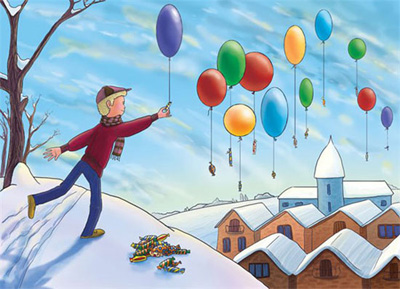 
Добро творить не совсем просто. Ведь сейчас многие люди думают в большинстве случаев о себе и своих интересах, бегут по делам и не хотят замечать нуждающихся в помощи. А ведь многим достаточно теплого слова, улыбки или ободряющего рукопожатия.
Учиться делать добро, быть добрым – тяжелый, но достойный труд. И добро, сделанное безвозмездно, от чистого сердца, вернется вам сторицей..                                                                                                                                                                                                               Немало встречается злого                                                                                                                                                                                         В любой человечьей судьбе                                                                                                                                                                          А скажут лишь доброе слово –                                                                                                                                                                       И легче на сердце тебе.                                                                                                                                                                      Но доброе слово такое                                                                                                                                                                                   Не каждый умеет найти,                                                                                                                                                                                 Чтоб справиться другу с тоскою,                                                                                                                                                                                                Невзгоды осилить в пути.                                                                                                                                                                     Нет доброго слова дороже,                                                                                                                                                                            Заветного слова того,                                                                                                                                                                                       Но редко, друзья мои, все же                                                                                                                                                                                    Мы вслух произносим его.                                                                                                                                                                 - Эти стихи Марка Шехтера станут эпиграфом нашего урока.                                                                                                     -  Ребята, так о чем же мы будем говорить на уроке? (О добре)                                                                                                                                Сочинение-рассуждение на тему «Что такое доброта» Я знаю современную русскую пословицу: «Одно доброе дело ценнее ста проповедей». Я с ней полностью согласен. Мало учить добру и «читать мораль» другим. Нужно еще делать действительно нужные, полезные дела. А это не все люди умеют. Например, многие люди сочувствуют бродячим животным. Они любят посмотреть в Интернете слезливые картинки с их изображениями. Но мало кто регулярно кормит этих животных. Еще меньше людей берет их к себе домой, лечит или организовывает для них приют. Иногда хорошие и добрые слова сами по себе становятся полезным делом. Например, ваш друг чем-то расстроен. А вы утешаете его, даете полезные советы, просто развлекаете. В итоге он отвлекается от плохого, его настроение улучшается. Не зря говорят: «Доброе слово и кошке приятно». Но все-таки слово не имеет такого веса, как дело. За красивым словом не всегда стоит настоящий добрый поступок. В общем, я считаю, что доброта – это прежде всего дело. Настоящее доброе дело всегда бескорыстно. Оно делается «по велению сердца». Истинная доброта может проявляться и в малых поступках. Например, приготовить ужин уставшей маме, защитить слабого. Или посадить цветы в палисаднике в шумном пыльном городе. Доброта действительно начинается с малого. Хотя со временем человек будет способен сотворить великие дела. Как мать Тереза, например, которая помогала миллионам бедных людей. Доброта приносит радость не только окружающим людям, но и самому человеку. Без добра жизнь несчастна. На эту тему в народе есть еще одна поговорка: «Худо тому, кто добра не делает никому». Твори добро. Не отвечай на козни
Стоящих за твоей спиной врагов.
Пойми, мой друг, пока еще не поздно,
Не отвечай потоком бранных слов.Не оскорби несчастного калеку,
Стоящего с протянутой рукой.
Он остается тем же Человеком,
Но лишь с иной, изломанной судьбой.Не откажи бродяге во спасенье,
С ним поделись деньгами и едой.
Пусть грешный он. А кто без прегрешений?
Не прогоняй, хоть трижды он чужой.И поделись, коль есть чем поделиться,
С тем, кто сегодня ничего не ел.
С любым такое может приключиться:
Вчера – богат, сегодня – не у дел.Не обращай вниманья на злословья
Тех, кто погряз в мещанстве и во лжи.
Дари любовь. Тебе вернут любовью.
Ведь хлеб дает взращенный колос ржи.Юрий ШмидтДобро - это, то на чем держится мир, ведь если бы не было добра, то не было бы достижений в области медицины, образования, культуры, технического прогресса и экономики. Чтобы быть добрым, надо относиться ко всем с любовью, с радостью, видеть во всех людях только добро. Если не получается, нужно учиться этому, стараться исправиться, увидел что-то плохое в ком-то, значит надо найти что-то оправдывающее, чтобы в конце концов относиться к людям положительно.если сделаешь кому нибудь добро, то оно обязательно к тебе вернется! это и есть бумеранг жизни!Как понять - добро? Как вы понимаете это слово, что оно значит для вас? Какой смысл вы вкладываете в само это слово * добро*?Человек рождается без определённых обязанностей, но , после того, как он рождается на свет, на него влияют окружающие. Мол, если ударишь кого-то - это зло. Если уступишь кому -то место - это добро. Ну уж нет... Не всё так просто....  Зло - это антиморальные поступки. Под злом я понимаю вмешательство в судьбу человека с целью причинения морального и физического вреда. Добро - это блага, которые мы друг другу дарим. Рассуждая как эгоистичный человек, я вполне могу сказать, что необязательно уступать бабушке в автобусе - я не наврежу ей, не обязан спасать кого -то  -тот , кто попал в беду, скажем, незнакомый мне человек, по сути, ничем мне не обязан. Спасу ли я человека или уступлю место бабушке - они всё равно забудут об этом уже на следующий день. Смысл творить добро в этом чёрством мире? - Рассуждал я. Уважаемый Виктор Аставьев! Призвание человека  на сегодняшний момент - Жить. Призвание писателя - писать, дать человечеству понять, что есть ещё книги, что нужно читать их, но читающего народа всё меньше. Как же он может тогда творить добро, уважаемый Астафьев, раз его - писателя-  мало читают?Так я рассуждал ещё будучи школьником. Но когда я начитался великих книг, я понял , что писатель всё -таки может достучатся до сердца даже самого чёрствого человека и сделать его добрее. Например, тот же самый Астафьев. Но под силу ли это современному человеку? Более того - обязан ли он быть добрым? Да. Знаете, даже самый озлоблённый человек когда -то либо нуждается в поддержке.  А кому он помог, может, те и ему помогут. Может быть.«Сотвори добро», — гласит древняя мудрость. Это просто: достаточно поступать с другим человеком так, как ты хотел бы, чтобы поступали с тобой. Но как сложно порой бывает выполнить старинное правило!

История человечества — это история противостояния добра и зла. Войны, дворцовые перевороты, революции, голод, эпидемии чумы, геноцид. Примирение, договоры о сотрудничестве, довольство, спокойствие, торжество милосердия, взаимопонимание. Какие разные слова! Как по-разному они звучат, рождая в сознании совершенно разные образы.

Душа человека противится злу и стремится к добру. Есть, конечно, и такие люди, у которых это стремление почти полностью подавлено алчностью, ненавистью, желанием мщения, но их не так уж много. Неважно, верит человек в Бога или нет, однако добрые поступки обычно влияют на его жизнь и судьбу положительно, конструктивно, а злые — разрушающе. Выходит, что библейский закон воздаяния («Какой мерой ты меришь, такой и тебе отмерится») имеет универсальное значение.

Добро имеет тысячу лиц. Оно может быть малым, даже крошечным, либо большим, всечеловеческим. Но и самое малое добро увеличивает общее количество добра в бесконечной Вселенной. Творя доброе и избегая злого, человек приобретает надежду, а приобретая надежду, он получает веру, ведущую к Любви. Жизнь такого человека благополучна уже потому, что разрушительные внутренние силы, зачаток которых есть в душе каждого, для него не опасны.

Путь деятельного добра сложен и даже опасен. Чтобы решиться на него, нужно отказаться от многих радостей. Жизнь предъявляет к такому человеку особый счет. На его пути встречаются труднейшие препятствия, которые приходится преодолевать. Вспомним Льва Николаевича Толстого, а точнее, один из эпизодов его долгой жизни. Писатель пожертвовал гонорар за роман «Анна Каренина» одной из русских сект, члены которой испытывали притеснения по религиозному признаку. На эти деньги сектанты смогли уехать в Северную Америку, где свобода вероисповедания (впрочем, как и свобода предпринимательства) всегда ставилась во главу угла. В этом поступке Толстого нет ничего героического — писатель был состоятельным человеком. Но ему удалось совершить поистине благородный и полезный поступок. Потомки тех эмигрантов и сегодня живут в Канаде, свободно исповедуя свою религию. Они помнят Льва Николаевича Толстого, считают его образцом моральной красоты и благодарны ему.

Практика деятельного добра может стать повседневной привычкой. Даже мелочи имеют значение: любая помощь, оказанная тому, кто в ней очень нуждается, весома.

Жизнь, исполненная добра, никогда не кончается. Она находит отражение в далеких потомках, следующих по пути правды, честности, самодисциплины.Сочинение-рассуждение «Добро имеет тысячу лиц»
«Сотвори добро», — гласит древняя мудрость. Это просто: достаточно поступать с другим человеком так, как ты хотел бы, чтобы поступали с тобой. Но как сложно порой бывает выполнить старинное правило! История человечества — это история противостояния добра и зла. Войны, дворцовые перевороты, революции, голод, эпидемии чумы, геноцид. Примирение, договоры о сотрудничестве, довольство, спокойствие, торжество милосердия, взаимопонимание. Какие разные слова! Как по-разному они звучат, рождая в сознании совершенно разные образы. Душа человека противится злу и стремится к добру. Есть, конечно, и такие люди, у которых это стремление почти полностью подавлено алчностью, ненавистью, желанием мщения, но их не так уж много. Неважно, верит человек в Бога или нет, однако добрые поступки обычно влияют на его жизнь и судьбу положительно, конструктивно, а злые — разрушающе. Выходит, что библейский закон воздаяния («Какой мерой ты меришь, такой и тебе отмерится») имеет универсальное значение.
Добро имеет тысячу лиц. Оно может быть малым, даже крошечным, либо большим, всечеловеческим. Но и самое малое добро увеличивает общее количество добра в бесконечной Вселенной. Творя доброе и избегая злого, человек приобретает надежду, а приобретая надежду, он получает веру, ведущую к Любви. Жизнь такого человека благополучна уже потому, что разрушительные внутренние силы, зачаток которых есть в душе каждого, для него не опасны.
Путь деятельного добра сложен и даже опасен. Чтобы решиться на него, нужно отказаться от многих радостей. Жизнь предъявляет к такому человеку особый счет. На его пути встречаются труднейшие препятствия, которые приходится преодолевать. Вспомним Льва Николаевича Толстого, а точнее, один из эпизодов его долгой жизни. Писатель пожертвовал гонорар за роман «Анна Каренина» одной из русских сект, члены которой испытывали притеснения по религиозному признаку. На эти деньги сектанты смогли уехать в Северную Америку, где свобода вероисповедания (впрочем, как и свобода предпринимательства) всегда ставилась во главу угла. В этом поступке Толстого нет ничего героического — писатель был состоятельным человеком. Но ему удалось совершить поистине благородный и полезный поступок. Потомки тех эмигрантов и сегодня живут в Канаде, свободно исповедуя свою религию. Они помнят Льва Николаевича Толстого, считают его образцом моральной красоты и благодарны ему.
Практика деятельного добра может стать повседневной привычкой. Даже мелочи имеют значение: любая помощь, оказанная тому, кто в ней очень нуждается, весома.
Жизнь, исполненная добра, никогда не кончается. Она находит отражение в далеких потомках, следующих по пути правды, честности, самодисциплины. 
«Человек по природе своей добр», — сказал кто-то из великих. Но почему же он совершает злые дела? В народных сказках добро торжествует, зло наказано, а в жизни часто оказывается совсем наоборот. Почему? Ответ на этот вопрос, как и на многие другие, дает Библия. Когда Адам и Ева вкусили с древа познания добра и зла, они получили возможность выбирать между этими двумя противоположностями. Обратимся к литературе и посмотрим, как же живут люди, которые выбирают добро, благородство, милосердие.
Эпиграф повести А. С. Пушкина «Капитанская дочка» — «Береги платье снову, а честь смолоду». Эта фраза говорит о том, что человек должен беречь и ни в коем случае не терять те хорошие качества, которые заложены в нем с самого рождения, не предавать изначального стремления к добру и в жизни руководствоваться благородством и милосердием.
Пример тому — взаимоотношения Гринева и Пугачева. Вспомним, как Пугачев вывел Гринева к постоялому двору, а Гринев в благодарность дарит ему заячий тулуп. В этом поступке, конечно, не только благородство, но и милосердие, уважение к человеку независимо от его социального положения. Все это почувствовал и Пугачев, что видно из его ответа Гриневу: «Спасибо, ваше благородие! Награди вас Господь за вашу добродетель!»
Это взаимное проявление добра продолжается и в более сложных ситуациях: при взятии Белгородской крепости Пугачев, узнав Гринева, спас его от смертной казни. «Я спас тебя за твою добродетель», — говорит он. А. С. Пушкин в своей повести изображает и совершенно противоположный путь — путь зла. История Швабрина показывает, что этот путь ведет не только к моральной деградации, но и к физической гибели.
Наиболее полно, на мой взгляд, образ человека, творящего добро, изображен в романе «Война и мир» Л. Н. Толстого. Андрей Болконский следует принципам благородства и милосердия. Дипломат Билибин уговаривает его не возвращаться в армию Кутузова, там князя Андрея ждет или «поражение и срам», или мирный договор, если он будет заключен: «Вам не велено приезжать назад, и отсюда вас не отпустили, стало быть, вы можете остаться и ехать с нами…». Но ответ князя Андрея демонстрирует полное
неприятие таких принципов жизни: «Еду для того, чтобы спасти армию», — говорит он. Билибин рассуждает вполне разумно и прагматично, ведь положение русской армии действительно безнадежно, но сам он, вопреки здравому смыслу, признает: «Мой милый,
вы герой». Этот поступок говорит о высокой нравственности героя, его умении следовать своей совести.
В катастрофическом XX веке добро и зло перепутались. Этот процесс показан в романе М. Булгакова «Мастер и Маргарита». Воланд, как Люцифер и Мефистофель, кажется воплощением зла. Он так же всесилен, как и Бог: «Нет, клянусь небом, где лишь Он царит! Клянусь бездной, сонмом миров и жизней, нам подвластных, — нет! Он победитель мой, но не владыка». Внимательно вчитавшись в произведение, можно увидеть, что Воланд является посланником добра, цель его — установить справедливость. В его поступках можно усмотреть и стремление доказать людям связь добра и зла.
Поэтому Воланд в художественном мире романа — не столько противоположность Иешуа, сколько дополнение к нему. Добро и зло удивительно тесно переплелись в                                               Люби ближнего своего (из заповедей Божьих).                               Здравствуй, дорогая подруга! Ты, наверное, удивишься, получив мое письмо. Зачем писать, когда есть телефон, интернет. Но я хочу поговорить о таком личном, что в двух словах не скажешь, интернету не доверишь. Я буду писать, и не один день. Мне очень хочется поделиться с тобой мыслями о том, как я понимаю слова «творить добро». Что такое добро   для меня? Для меня оно ассоциируется со словом «мама».  Мне кажется, что я помню ласковые мамины руки с первых минут жизни. Вот они  любовно берут  меня  из колыбели, пеленают, нежно прикасаясь. Становится так тепло и уютно. Это прикосновение родных маминых рук  хранится  во мне до сих пор. Я вижу: ты снисходительно  улыбаешься. Поверь мне – это действительно так. Отсюда ощущение защищенности и покоя.   А сколько сейчас брошенных новорожденных! Представь себе, детки плачут, плачут, зовут маму, а она не приходит. Никто к ним не подходит, не жалеет. Вот с этих минут в их маленьких душах поселяется жестокость. К сожалению, из детских домов только десятая часть детей становятся настоящими людьми, а остальные пополняют армию алкоголиков, наркоманов, убийц. Ты знаешь, это доказано психологами, так происходит потому, что возле них не было доброй мамы. Ведь, как гласит русская пословица: «При солнышке тепло, при матушке добро».Согласна ты со мной? Я восхищаюсь теми людьми, которые усыновляют детей, дарят им свое тепло. Вот они, действительно, творят добро. Да, конечно, родители-творцы добра в душах своих детей. Что такое доброта? Доброта – это человеческое качество самое прекрасное на земле. Люди забыли о своем земном назначении – творить добро, любить ближнего своего, как самого себя. Забыли о существовании универсального  правила: “Не делай другому того, чего не желаешь себе”. Я снова  возвращаюсь в детство, к своим любимым книжкам. Бабушка берет в руки сказки и читает  «Морозко».  Я ненавижу злую мачеху, ее дочку.  Как они  издевались над беззащитной падчерицей! Бабушка дочитывает сказку до конца, и я радуюсь, что зло наказано, а добро восторжествовало. Ведь в сказках добро всегда  побеждает. А помнишь, уже школьные годы. Пятый класс. Мы читаем замечательную сказку К.Г.Паустовского «Теплый хлеб». Филька-герой сказки обижает больного коня. Природа наказывает зло. Она наслала сильные морозы на село. Могут погибнуть все жители. Хорошо, Филька осознает совершенное, он готов искупить свою вину. Односельчане прощают мальчишку и помогают ему. Добро побеждает зло. И засветило снова весеннее солнце, полилась вода, запели птицы. Жизнь продолжается! Чтобы быть добрым, надо относиться ко всем с любовью, с радостью, видеть во всех людях только добро. Если не получается, нужно учиться этому, стараться исправиться. Увидел что-то плохое в ком-то, значит надо найти что-то оправдывающее, чтобы в конце концов, относиться к людям положительно. Этот вывод я сделала, когда прочитала рассказ Платонова «Юшка». Главный герой пропитан добром. Когда его обижают мальчишки, он оправдывает их, говоря, что они не ведают, что творят. Сам же Юшка всю жизнь помогал бедной сироте, учил ее, во всем отказывая себе. Да, моя подруга, истинное добро не кричит о себе, не бьет себя в грудь, восклицая: «Вот я каков!».   Оно незаметно.  Таков  и Юшка. Только после его смерти, приехавшая приемная дочка, поведала всем о негромком жизненном подвиге своего названного отца. Благодаря  ему, она стала врачом, осталась в селе, продолжая творить добро. В общем, я считаю, что доброта – это  прежде всего дело. Настоящее доброе дело всегда бескорыстно. Оно делается «по велению сердца». Истинная доброта может проявляться и в малых поступках. Например, приготовить ужин уставшей маме, защитить слабого. Или посадить цветы в палисаднике в шумном пыльном городе. Доброта действительно начинается с малого. Три года назад  вокруг нашей школы было решено высадить несколько десятков саженцев фруктовых деревьев и разбить цветочные клумбы. Все классы, начиная с малышей и заканчивая выпускниками, дружно поддержали эту идею. Земля на школьной территории была разбита на участки, и в очередной субботник все школьники, вооружившись лопатами, вышли на работу. Мы копали ямы для будущих деревьев, вскапывали участки, отведенные под клумбы, а девочки еще успели посеять семена разных цветов. И вот  наступила долгожданная всеми минута: солнечным весенним днем во двор нашей школы въехала машина с саженцами. Мы высыпали на улицу, и учителя с большим трудом смогли вернуть нас в школу для продолжения учебных занятий. С шутками и песнями мы сажали молодые вишенки, яблони, абрикосы и сливы, и наверняка каждый в это время представлял, как через несколько лет будет лакомиться сочными и спелыми плодами. Почти все саженцы прижились, и этой весной нашу школу не узнать: весело пестреют под ласковым солнцем разноцветные клумбы, нежно шелестят зелеными листочками молодые деревья. Есть у нас добрая традиция: выпускники школы каждый год высаживают саженцы роз на созданные клумбы. 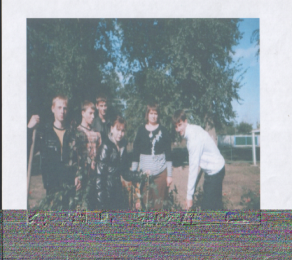 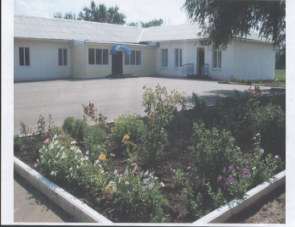 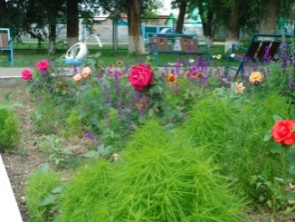 Нужно помнить о том, сколько радости дарит нам окружающий мир: распускающийся бутон, шелест дождя, сияние солнца, зелень листвы  как это можно не любить?Вот такие клумбы в нашем школьном дворе.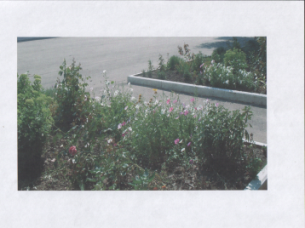 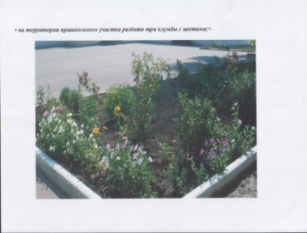 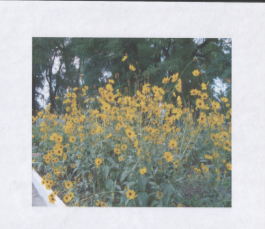      Красота в нашем школьном дворе радует всех нас. Даже когда мы вырастем и уйдем из школы, наш сад будет щедро одаривать своими плодами будущих школьников, а это значит, что мы сделали действительно важное и полезное дело для многих  людей.   Вспоминается письмо М.Горького сыну. «Ты уехал, а цветы, посаженные тобою, остались и растут. Я смотрю на них, и мне приятно думать, что мой сынишка оставил после себя на Капри нечто хорошее - цветы. Вот если бы ты всегда и везде, всю свою жизнь оставлял для людей только хорошее - цветы, мысли, славные воспоминания о тебе, - легка и приятна была бы твоя жизнь.» Тогда ты чувствовал бы себя всем людям нужным, и это чувство делало бы тебя богатым душой. Знай, что всегда приятнее отдать, чем взять. Как не согласиться с этими словами любимого писателя!   Да, творить добро –это оставлять после себя что-то полезное, нужное людям. Добро это те чувства, которые вызывают радость в сердце. Нужно прислушиваться к сердцу. Жизнь, исполненная добра, никогда не кончается.Твори добро. Не отвечай на козни
Стоящих за твоей спиной врагов.
Пойми, мой друг, пока еще не поздно,
Не отвечай потоком бранных слов Ю.Шмидт                    Этими словами Ю.Шмидта я хочу закончить свое письмо.До свидания, моя дорогая Катя. Очень прошу, ответь мне. Что значит  для тебя творить добро?Очень жду ответа.   Аня.  14.05.2014г.Добро это те чувства, которые вызывают радость в сердце. Нужно прислушиваться к сердцу.Ч.Что такое доброта? Доброта – это человеческое качество самое прекрасное на земле. Люди забыли о своем земном назначении – творить добро, любить ближнего своего, как самого себя. Забыли о существовании универсального  правила: “Не делай другому того, чего не желаешь себе”. Слишком медленно возвращаемся к утраченной духовности. Часто чувствуешь желание отомстить за оскорбление или же потребность отблагодарить добрым поступком за проявленное к тебе внимание. В первом случае сдерживает рассудительность, во втором – леность. А  настоящая доброта так и остается непознанной. Сейчас не каждый сможет помочь человеку, попавшему в беду. Помощь близким когда-то была  традицией.«Добрый человек – не тот, кто умеет делать добро, а тот, кто не умеет делать зло»- говорил В.Ключевский. Для меня добро- это бескорыстная помощь людям.Добро это те чувства, которые вызывают радость в сердце. Нужно прислушиваться«Сотвори добро», — гласит древняя мудрость. Это просто: достаточно поступать с другим человеком так, как ты хотел бы, чтобы поступали с тобой